Муниципальное бюджетное общеобразовательное учреждение средняя общеобразовательная школа №18 муниципального образования Тимашевский район Краснодарского края Урок математики по теме:«Число и цифра 6» 1 классУМК «Щкола России»Тип урока:  открытие нового знанияАвтор Красноборова Ольга АлександровнаУчитель начальных классовМБОУ СОШ №18Краснодарского края,г.Тимашевска,мкр.Садовод д.1,кв.2Тел.8-952-87-47-362г.Тимашевск,2017Технологическая карта урокаТема: «Число и цифра 6».ЦелиОбразовательные: 1) познакомить с приемом получения числа 6 и обозначение его цифрой 6; 2)  научить писать цифру 6; 3) дать представление о  построении натурального ряда чисел;4) познакомить с  составом  числа 6, случаями сложения и соответствующими случаями вычитания, связанными с числом 6.Способствовать развитиюматематической речи, оперативной памяти, произвольного внимания, наглядно-действенного мышления.Воспитыватькультуру поведения при фронтальной работе, индивидуальной работе.Формировать УУД:- Личностные: способность к самооценке на основе критерия успешности учебной деятельности.- Регулятивные УУД: умение определять и формулировать цель на уроке с помощью учителя; проговаривать последовательность действий на уроке; работать по  коллективно составленному плану; оценивать правильность выполнения действия на уровне адекватной ретроспективной оценки; планировать своё действие в соответствии с поставленной задачей; вносить необходимые коррективы в действие после его завершения на основе его оценки и учёта характера сделанных ошибок;высказывать своё предположение.- Коммуникативные УУД: умениеоформлять свои мысли в устной форме;слушать и понимать речь других; совместно договариваться о правилах поведения и общения в школе и следовать им.- Познавательные УУД: умение ориентироваться в своей системе знаний:отличать новое от уже известного с помощью учителя; добывать новые знания: находить ответы на вопросы, используя учебник, свой жизненный опыт и информацию, полученную на уроке.Образовательные: 1) познакомить с приемом получения числа 6 и обозначение его цифрой 6; 2)  научить писать цифру 6; 3) дать представление о  построении натурального ряда чисел;4) познакомить с  составом  числа 6, случаями сложения и соответствующими случаями вычитания, связанными с числом 6.Способствовать развитиюматематической речи, оперативной памяти, произвольного внимания, наглядно-действенного мышления.Воспитыватькультуру поведения при фронтальной работе, индивидуальной работе.Формировать УУД:- Личностные: способность к самооценке на основе критерия успешности учебной деятельности.- Регулятивные УУД: умение определять и формулировать цель на уроке с помощью учителя; проговаривать последовательность действий на уроке; работать по  коллективно составленному плану; оценивать правильность выполнения действия на уровне адекватной ретроспективной оценки; планировать своё действие в соответствии с поставленной задачей; вносить необходимые коррективы в действие после его завершения на основе его оценки и учёта характера сделанных ошибок;высказывать своё предположение.- Коммуникативные УУД: умениеоформлять свои мысли в устной форме;слушать и понимать речь других; совместно договариваться о правилах поведения и общения в школе и следовать им.- Познавательные УУД: умение ориентироваться в своей системе знаний:отличать новое от уже известного с помощью учителя; добывать новые знания: находить ответы на вопросы, используя учебник, свой жизненный опыт и информацию, полученную на уроке.Образовательные: 1) познакомить с приемом получения числа 6 и обозначение его цифрой 6; 2)  научить писать цифру 6; 3) дать представление о  построении натурального ряда чисел;4) познакомить с  составом  числа 6, случаями сложения и соответствующими случаями вычитания, связанными с числом 6.Способствовать развитиюматематической речи, оперативной памяти, произвольного внимания, наглядно-действенного мышления.Воспитыватькультуру поведения при фронтальной работе, индивидуальной работе.Формировать УУД:- Личностные: способность к самооценке на основе критерия успешности учебной деятельности.- Регулятивные УУД: умение определять и формулировать цель на уроке с помощью учителя; проговаривать последовательность действий на уроке; работать по  коллективно составленному плану; оценивать правильность выполнения действия на уровне адекватной ретроспективной оценки; планировать своё действие в соответствии с поставленной задачей; вносить необходимые коррективы в действие после его завершения на основе его оценки и учёта характера сделанных ошибок;высказывать своё предположение.- Коммуникативные УУД: умениеоформлять свои мысли в устной форме;слушать и понимать речь других; совместно договариваться о правилах поведения и общения в школе и следовать им.- Познавательные УУД: умение ориентироваться в своей системе знаний:отличать новое от уже известного с помощью учителя; добывать новые знания: находить ответы на вопросы, используя учебник, свой жизненный опыт и информацию, полученную на уроке.Образовательные: 1) познакомить с приемом получения числа 6 и обозначение его цифрой 6; 2)  научить писать цифру 6; 3) дать представление о  построении натурального ряда чисел;4) познакомить с  составом  числа 6, случаями сложения и соответствующими случаями вычитания, связанными с числом 6.Способствовать развитиюматематической речи, оперативной памяти, произвольного внимания, наглядно-действенного мышления.Воспитыватькультуру поведения при фронтальной работе, индивидуальной работе.Формировать УУД:- Личностные: способность к самооценке на основе критерия успешности учебной деятельности.- Регулятивные УУД: умение определять и формулировать цель на уроке с помощью учителя; проговаривать последовательность действий на уроке; работать по  коллективно составленному плану; оценивать правильность выполнения действия на уровне адекватной ретроспективной оценки; планировать своё действие в соответствии с поставленной задачей; вносить необходимые коррективы в действие после его завершения на основе его оценки и учёта характера сделанных ошибок;высказывать своё предположение.- Коммуникативные УУД: умениеоформлять свои мысли в устной форме;слушать и понимать речь других; совместно договариваться о правилах поведения и общения в школе и следовать им.- Познавательные УУД: умение ориентироваться в своей системе знаний:отличать новое от уже известного с помощью учителя; добывать новые знания: находить ответы на вопросы, используя учебник, свой жизненный опыт и информацию, полученную на уроке.Образовательные: 1) познакомить с приемом получения числа 6 и обозначение его цифрой 6; 2)  научить писать цифру 6; 3) дать представление о  построении натурального ряда чисел;4) познакомить с  составом  числа 6, случаями сложения и соответствующими случаями вычитания, связанными с числом 6.Способствовать развитиюматематической речи, оперативной памяти, произвольного внимания, наглядно-действенного мышления.Воспитыватькультуру поведения при фронтальной работе, индивидуальной работе.Формировать УУД:- Личностные: способность к самооценке на основе критерия успешности учебной деятельности.- Регулятивные УУД: умение определять и формулировать цель на уроке с помощью учителя; проговаривать последовательность действий на уроке; работать по  коллективно составленному плану; оценивать правильность выполнения действия на уровне адекватной ретроспективной оценки; планировать своё действие в соответствии с поставленной задачей; вносить необходимые коррективы в действие после его завершения на основе его оценки и учёта характера сделанных ошибок;высказывать своё предположение.- Коммуникативные УУД: умениеоформлять свои мысли в устной форме;слушать и понимать речь других; совместно договариваться о правилах поведения и общения в школе и следовать им.- Познавательные УУД: умение ориентироваться в своей системе знаний:отличать новое от уже известного с помощью учителя; добывать новые знания: находить ответы на вопросы, используя учебник, свой жизненный опыт и информацию, полученную на уроке.Образовательные: 1) познакомить с приемом получения числа 6 и обозначение его цифрой 6; 2)  научить писать цифру 6; 3) дать представление о  построении натурального ряда чисел;4) познакомить с  составом  числа 6, случаями сложения и соответствующими случаями вычитания, связанными с числом 6.Способствовать развитиюматематической речи, оперативной памяти, произвольного внимания, наглядно-действенного мышления.Воспитыватькультуру поведения при фронтальной работе, индивидуальной работе.Формировать УУД:- Личностные: способность к самооценке на основе критерия успешности учебной деятельности.- Регулятивные УУД: умение определять и формулировать цель на уроке с помощью учителя; проговаривать последовательность действий на уроке; работать по  коллективно составленному плану; оценивать правильность выполнения действия на уровне адекватной ретроспективной оценки; планировать своё действие в соответствии с поставленной задачей; вносить необходимые коррективы в действие после его завершения на основе его оценки и учёта характера сделанных ошибок;высказывать своё предположение.- Коммуникативные УУД: умениеоформлять свои мысли в устной форме;слушать и понимать речь других; совместно договариваться о правилах поведения и общения в школе и следовать им.- Познавательные УУД: умение ориентироваться в своей системе знаний:отличать новое от уже известного с помощью учителя; добывать новые знания: находить ответы на вопросы, используя учебник, свой жизненный опыт и информацию, полученную на уроке.Планируемый результатПредметные:научиться соотносить число и цифру,научиться  получать следующее и предыдущее при счёте число методом присчитывания и отсчитывания по 1,научиться писать цифру 6,знать состав числа 6,Личностные:
Уметь проводить самооценкуна основе критерия успешности учебной деятельности.Метапредметные:Уметь определять и формулировать цель на уроке с помощью учителя; проговаривать последовательность действий на уроке; работать по коллективно составленному плану;  оценивать правильность выполнения действия на уровне адекватной ретроспективной оценки;  планировать своё действие в соответствии с поставленной задачей; вносить необходимые коррективы в действие после его завершения на основе его оценки и учёта характера сделанных ошибок;высказывать своё предположение(Регулятивные УУД).Уметьоформлять свои мысли в устной форме;слушать и понимать речь других; совместно договариваться о правилах поведения и общения в школе и следовать им  (Коммуникативные УУД).Уметь ориентироваться в своей системе знаний:отличать новое от уже известного с помощью учителя; добывать новые знания: находить ответы на вопросы, используя учебник, свой жизненный опыт и информацию, полученную на уроке (Познавательные УУД).Предметные:научиться соотносить число и цифру,научиться  получать следующее и предыдущее при счёте число методом присчитывания и отсчитывания по 1,научиться писать цифру 6,знать состав числа 6,Личностные:
Уметь проводить самооценкуна основе критерия успешности учебной деятельности.Метапредметные:Уметь определять и формулировать цель на уроке с помощью учителя; проговаривать последовательность действий на уроке; работать по коллективно составленному плану;  оценивать правильность выполнения действия на уровне адекватной ретроспективной оценки;  планировать своё действие в соответствии с поставленной задачей; вносить необходимые коррективы в действие после его завершения на основе его оценки и учёта характера сделанных ошибок;высказывать своё предположение(Регулятивные УУД).Уметьоформлять свои мысли в устной форме;слушать и понимать речь других; совместно договариваться о правилах поведения и общения в школе и следовать им  (Коммуникативные УУД).Уметь ориентироваться в своей системе знаний:отличать новое от уже известного с помощью учителя; добывать новые знания: находить ответы на вопросы, используя учебник, свой жизненный опыт и информацию, полученную на уроке (Познавательные УУД).Предметные:научиться соотносить число и цифру,научиться  получать следующее и предыдущее при счёте число методом присчитывания и отсчитывания по 1,научиться писать цифру 6,знать состав числа 6,Личностные:
Уметь проводить самооценкуна основе критерия успешности учебной деятельности.Метапредметные:Уметь определять и формулировать цель на уроке с помощью учителя; проговаривать последовательность действий на уроке; работать по коллективно составленному плану;  оценивать правильность выполнения действия на уровне адекватной ретроспективной оценки;  планировать своё действие в соответствии с поставленной задачей; вносить необходимые коррективы в действие после его завершения на основе его оценки и учёта характера сделанных ошибок;высказывать своё предположение(Регулятивные УУД).Уметьоформлять свои мысли в устной форме;слушать и понимать речь других; совместно договариваться о правилах поведения и общения в школе и следовать им  (Коммуникативные УУД).Уметь ориентироваться в своей системе знаний:отличать новое от уже известного с помощью учителя; добывать новые знания: находить ответы на вопросы, используя учебник, свой жизненный опыт и информацию, полученную на уроке (Познавательные УУД).Предметные:научиться соотносить число и цифру,научиться  получать следующее и предыдущее при счёте число методом присчитывания и отсчитывания по 1,научиться писать цифру 6,знать состав числа 6,Личностные:
Уметь проводить самооценкуна основе критерия успешности учебной деятельности.Метапредметные:Уметь определять и формулировать цель на уроке с помощью учителя; проговаривать последовательность действий на уроке; работать по коллективно составленному плану;  оценивать правильность выполнения действия на уровне адекватной ретроспективной оценки;  планировать своё действие в соответствии с поставленной задачей; вносить необходимые коррективы в действие после его завершения на основе его оценки и учёта характера сделанных ошибок;высказывать своё предположение(Регулятивные УУД).Уметьоформлять свои мысли в устной форме;слушать и понимать речь других; совместно договариваться о правилах поведения и общения в школе и следовать им  (Коммуникативные УУД).Уметь ориентироваться в своей системе знаний:отличать новое от уже известного с помощью учителя; добывать новые знания: находить ответы на вопросы, используя учебник, свой жизненный опыт и информацию, полученную на уроке (Познавательные УУД).Предметные:научиться соотносить число и цифру,научиться  получать следующее и предыдущее при счёте число методом присчитывания и отсчитывания по 1,научиться писать цифру 6,знать состав числа 6,Личностные:
Уметь проводить самооценкуна основе критерия успешности учебной деятельности.Метапредметные:Уметь определять и формулировать цель на уроке с помощью учителя; проговаривать последовательность действий на уроке; работать по коллективно составленному плану;  оценивать правильность выполнения действия на уровне адекватной ретроспективной оценки;  планировать своё действие в соответствии с поставленной задачей; вносить необходимые коррективы в действие после его завершения на основе его оценки и учёта характера сделанных ошибок;высказывать своё предположение(Регулятивные УУД).Уметьоформлять свои мысли в устной форме;слушать и понимать речь других; совместно договариваться о правилах поведения и общения в школе и следовать им  (Коммуникативные УУД).Уметь ориентироваться в своей системе знаний:отличать новое от уже известного с помощью учителя; добывать новые знания: находить ответы на вопросы, используя учебник, свой жизненный опыт и информацию, полученную на уроке (Познавательные УУД).Предметные:научиться соотносить число и цифру,научиться  получать следующее и предыдущее при счёте число методом присчитывания и отсчитывания по 1,научиться писать цифру 6,знать состав числа 6,Личностные:
Уметь проводить самооценкуна основе критерия успешности учебной деятельности.Метапредметные:Уметь определять и формулировать цель на уроке с помощью учителя; проговаривать последовательность действий на уроке; работать по коллективно составленному плану;  оценивать правильность выполнения действия на уровне адекватной ретроспективной оценки;  планировать своё действие в соответствии с поставленной задачей; вносить необходимые коррективы в действие после его завершения на основе его оценки и учёта характера сделанных ошибок;высказывать своё предположение(Регулятивные УУД).Уметьоформлять свои мысли в устной форме;слушать и понимать речь других; совместно договариваться о правилах поведения и общения в школе и следовать им  (Коммуникативные УУД).Уметь ориентироваться в своей системе знаний:отличать новое от уже известного с помощью учителя; добывать новые знания: находить ответы на вопросы, используя учебник, свой жизненный опыт и информацию, полученную на уроке (Познавательные УУД).Основные понятияЧисло пять, цифра 6; состав числа пять; сложение и вычитание, связанные  составом числа пять.Число пять, цифра 6; состав числа пять; сложение и вычитание, связанные  составом числа пять.Число пять, цифра 6; состав числа пять; сложение и вычитание, связанные  составом числа пять.Число пять, цифра 6; состав числа пять; сложение и вычитание, связанные  составом числа пять.Число пять, цифра 6; состав числа пять; сложение и вычитание, связанные  составом числа пять.Число пять, цифра 6; состав числа пять; сложение и вычитание, связанные  составом числа пять.Межпредметные связиМатематика, окружающий мир.Математика, окружающий мир.Математика, окружающий мир.Математика, окружающий мир.Математика, окружающий мир.Математика, окружающий мир.Ресурсы:- основные- дополнительныеМ.И. Моро, С.В.Волкова, С.В.Степанова Математика. Учебник для 1-го класса. Часть 1. Стр. 34-35; рабочая тетрадь к учебнику «Математика» для 1 класса; - презентация: «Число и цифра 6».- карточки с математическим набором- алгоритм самооценкиМ.И. Моро, С.В.Волкова, С.В.Степанова Математика. Учебник для 1-го класса. Часть 1. Стр. 34-35; рабочая тетрадь к учебнику «Математика» для 1 класса; - презентация: «Число и цифра 6».- карточки с математическим набором- алгоритм самооценкиМ.И. Моро, С.В.Волкова, С.В.Степанова Математика. Учебник для 1-го класса. Часть 1. Стр. 34-35; рабочая тетрадь к учебнику «Математика» для 1 класса; - презентация: «Число и цифра 6».- карточки с математическим набором- алгоритм самооценкиМ.И. Моро, С.В.Волкова, С.В.Степанова Математика. Учебник для 1-го класса. Часть 1. Стр. 34-35; рабочая тетрадь к учебнику «Математика» для 1 класса; - презентация: «Число и цифра 6».- карточки с математическим набором- алгоритм самооценкиМ.И. Моро, С.В.Волкова, С.В.Степанова Математика. Учебник для 1-го класса. Часть 1. Стр. 34-35; рабочая тетрадь к учебнику «Математика» для 1 класса; - презентация: «Число и цифра 6».- карточки с математическим набором- алгоритм самооценкиМ.И. Моро, С.В.Волкова, С.В.Степанова Математика. Учебник для 1-го класса. Часть 1. Стр. 34-35; рабочая тетрадь к учебнику «Математика» для 1 класса; - презентация: «Число и цифра 6».- карточки с математическим набором- алгоритм самооценкиОрганизация пространстваФронтальная работа, индивидуальная работа, групповая работа.Фронтальная работа, индивидуальная работа, групповая работа.Фронтальная работа, индивидуальная работа, групповая работа.Фронтальная работа, индивидуальная работа, групповая работа.Фронтальная работа, индивидуальная работа, групповая работа.Фронтальная работа, индивидуальная работа, групповая работа.Технология проведенияТехнология проведенияДеятельностьучениковДеятельностьучителяЗадания для учащихся, выполнение которых приведёт к достижению запланированных результатовПланируемые результатыУУДПланируемые результатыУУДТехнология проведенияТехнология проведенияДеятельностьучениковДеятельностьучителяЗадания для учащихся, выполнение которых приведёт к достижению запланированных результатовПредметныеУУДI. Мотивация к учебной деятельности     Цели:- актуализировать требования к ученику со стороны учебной деятельности;- создание условий для возникновения у учеников внутренней потребности включения в учебную деятельность; - уточнить тип урока и наметить шаги учебной деятельности.I. Мотивация к учебной деятельности     Цели:- актуализировать требования к ученику со стороны учебной деятельности;- создание условий для возникновения у учеников внутренней потребности включения в учебную деятельность; - уточнить тип урока и наметить шаги учебной деятельности.Проговаривают стихотворение – правила поведения на уроке, объясняют, для чего нужно выполнять эти правила.Проговаривают тип урока и называют шаги учебной деятельности.Организует актуализацию требований к ученику со стороны учебной деятельности.Создаёт  условия для возникновения у учеников внутренней потребности включения в учебную деятельность.Устанавливает тематические рамки.Организует уточнение типа урока и называние шагов учебной деятельности.Проверяй скорей, дружок:Ты готов начать урок?Все ль на месте,Все ль в порядке:Ручка, книжка и тетрадка?Все ли правильно сидят?Все ль внимательно глядят?Каждый хочет получатьТолько лишь оценку «пять».Что мы делали? (Настраивались на работу на уроке).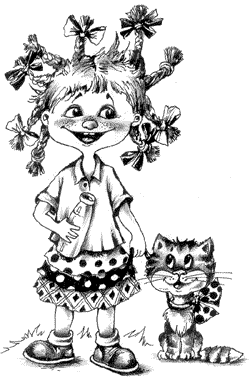 Уметь совместно договариваться о правилах поведения и общения в школе и следовать им (Коммуникативные УУД).Уметь оформлять свои мысли в устной форме (Коммуникативные УУД).Уметь ориентироваться в своей системе знаний:отличать новое от уже известного с помощью учителя (Познавательные УУД).Умение слушать и понимать речь других (Коммуникативные УУД).II. Актуализация знаний и выявление индивидуальных затруднений.Цели: организовать актуализацию умений:- в распознавании геометрических фигур на рисунке;- в определении признаков предметов;- в соотнесении числа и цифры; - фиксирование учащимися индивидуального затруднения.II. Актуализация знаний и выявление индивидуальных затруднений.Цели: организовать актуализацию умений:- в распознавании геометрических фигур на рисунке;- в определении признаков предметов;- в соотнесении числа и цифры; - фиксирование учащимися индивидуального затруднения.Рассматривают картинку, разбивая предложенные геометрические фигуры на группы, учитывая признаки предметов (форму, цвет). Показывает картинку на интерактивной доске(слайд № 1-3).Организует актуализацию умений в определении геометрических фигур.Организует работу в группах. - Назовите фигуры в ряду и сосчитайте их.- Составьте алгоритм следования этих фигур.- Какие они по счёту, если считать слева направо?- Какую фигуру можно обозначить цифрой 1, 2,3,4,5? (В зависимости от начала счёта).- На какие группы можно разбить все эти фигуры?- Сосчитайте сколько у вас получилось фигур?- Какое следующее число получается, когда мы делаем шаг вперёд по линейке?- Как получить число пять?Уметь составлять алгоритм по рисунку, соотносить число и цифру.Уметь проговаривать последовательность действий на уроке (Регулятивные УУД).Уметь преобразовывать информацию из одной формы в другую:  составлять математические алгоритмы на основе простейших математических моделей (Познавательные УУД).Уметь оформлять свои мысли в устной форме, слушать и понимать речь других, уметь договариваться, работая в парах. (Коммуникативное УУД).III. Выявление места и причины затруднения Цели: - выявить место (шаг, операция) затруднения;- зафиксировать во внешней речи причину затруднения.III. Выявление места и причины затруднения Цели: - выявить место (шаг, операция) затруднения;- зафиксировать во внешней речи причину затруднения.Под руководством  учителя выявляют место затруднения.Проговаривают причину затруднения с помощью учителя.Организует выявление места затруднения.Организует фиксирование во внешней речи причины затруднения.3. -В каком месте возникло затруднение? (При  определении следующего числа в натуральном ряду).- Почему возникло затруднение? (Не знаем, как получить следующее число при счёте).Уметь оформлять свои мысли в устной форме (Коммуникативные УУД).Уметь ориентироваться в своей системе знаний:отличать новое от уже известного с помощью учителя (Познавательные УУД).IV. Построение проекта выхода из затруднения Цели: - организовать постановку цели урока;- организовать составление совместного плана действий;- определить средства.IV. Построение проекта выхода из затруднения Цели: - организовать постановку цели урока;- организовать составление совместного плана действий;- определить средства.С помощью учителя  ставят цель урока.Составляют и проговаривают план  действий с помощью учителя.Называют средства.Организует постановку цели урока.Организует составление совместного плана действий.Организует определение средств.Какую цель ставим? (Узнать, как получить следующее при счёте число).4. – А какое наше действие следующее? (Составить план)- Наметим наш план действий:1. Сами попробуем выполнить задание: получить следующее число при счёте с помощью картинок.2. Сопоставим свои предположения с учебником, спросим у учителя.3. Устраним затруднение.4. Применим новое знание.- Что нам поможет?ФизкультминуткаПотрудились – отдохнем,Встанем, глубоко вдохнем.Руки в стороны, вперед,Влево, вправо поворот. Три наклона, прямо встать,Руки вниз и вверх поднять.Руки плавно опустили,Всем улыбки подарили.Уметь проговаривать последовательность действий на уроке; (Регулятивные УУД).Уметь оформлять свои мысли в устной форме; слушать и понимать речь других (Коммуникативные УУД).Уметь определять и формулировать цель на уроке с помощью учителя (Регулятивные УУД).Уметь проговаривать последовательность действий на уроке (Регулятивные УУД).V. Реализация построенного проекта Цели: - реализовать построенный проект в соответствии с планом;- зафиксировать новое знание в речи и знаках;- организовать устранение и фиксирование преодоления затруднения;- уточнить тему урока.V. Реализация построенного проекта Цели: - реализовать построенный проект в соответствии с планом;- зафиксировать новое знание в речи и знаках;- организовать устранение и фиксирование преодоления затруднения;- уточнить тему урока.Под руководством учителя выполняют составленный план действий.Отвечают на вопросы учителя.Под руководством учителя формулируют тему урока.Организует реализацию построенного проекта в соответствии с планом.Организует подводящий диалог.Организует фиксирование нового знания в речи и знаках.Организует уточнение темы урока. Выполняем по плану действия.1. Положите перед собой 5 красных кружка, добавьте к нему ещё 1 зеленый. Сколько всего кружков стало?-Как получили число пять?Какой цифрой обозначим это число?2.Посмотрим презентацию «Число и цифра 6». - Сопоставим свои предположения с материалом презентации».3.Устраним затруднения.-Как же мы получили следующее число за числом 5?-Какая тема урока сегодня?4.Применим новое знание.ФизкультминуткаУ ладошек пять детишек,Пять веселых шалунишек.Все подряд они хватают,Только ночью отдыхают.Как зовут их, угадайте.Малышей пересчитайте.Пальчики легко узнать – На руке их ровно пятьПолучать предыдущее и следующее число присчитыванием по1.Уметь добывать новые знания: находить ответы на вопросы, используя учебник, свой жизненный опыт и информацию, полученную на уроке (Познавательные УУД).Уметь оформлять свои мысли в устной форме; слушать и понимать речь других (Коммуникативные УУД).Уметь работать по коллективно составленному плану (Регулятивные УУД).VI.Первичное закрепление с проговариванием во внешней речи Цель:- организоватьусвоение учениками нового способа действий с проговариванием во внешней речи.VI.Первичное закрепление с проговариванием во внешней речи Цель:- организоватьусвоение учениками нового способа действий с проговариванием во внешней речи.Выполняют задания в тетради на с. 13Просмотр презентации «Учимся писать цифры» (Написание цифры 5).Организует усвоение учениками нового способа действий с проговариванием во внешней речи.Организует просмотр слайда  № 4презентации «Учимся писать цифры» (Написание цифры 5).5. Переходим к закреплению.Добрались до цифры 6.Как ее нам написать?Вертикальный ставь штришок,От него веди кружок,Сверху хвостик небольшой – Цифра 6 перед тобой!Научись ее писать, Чтоб пятерки получать!1. Напишем цифру 6 сначала в воздухе волшебным карандашом.2. Откроем тетради на с.13. Напишем цифру 6. Но вначале давайте вспомним правила посадки при письме.Я тетрадочку откроюИ как надо положу,Я от вас, друзья, не скроюРучку я вот так держу.Сяду прямо, не согнусь,За работу я возьмусь!Для этого начинаем писать с середины верхней линии,  ведем наклонную линию, немного не доходя до центра клетки, пишем полуовал, касаясь нижней линии клетки. Сверху пишем горизонтальный хвостик.3. Обведите цифру 6.- Кто догадался, сколько цифр 6 дальше нужно написать самому? (5 и 6).- Какая закономерность в следующей строке? (цифры от 1 до 6 записаны сначала в прямом, а потом в обратном порядке).- Рассмотрите рисунки, приведенные выше. Выберите для каждого рисунка математическую запись. Составьте математические рассказы по рисункам.I вариант – для рисунка слева, II – вариант для рисунка справа.- Что нужно сделать? (Дорисовать кружки) - Как составили число 6? (К четырем прибавили два)- Как составим число 4? (Два да два, дорисуем два кружка в правом квадрате).- Как еще можно составить число 6? (Три  и три, допишем три  кружка в левом квадрате).-Значит, как можно составить число 6? (Можно к четырем прибавить два или к двум прибавить четыре).- Прочитайте следующее задание. - Из каких фигур нарисовали цветок в последнем задании? Что нужно сделать? (Обвести и раскрасить цветы.) Сколько цветов? (6 цветов.)Уметь соотносить число и цифру, сравнивать количество предметов, получать и называть следующее и предыдущее при счёте число.Уметь в правильной последовательности писать цифру 6.Уметь проговаривать последовательность действий на уроке (Регулятивные УУД).Уметь оформлять свои мысли в устной и письменной форме; слушать и понимать речь других (Коммуникативные УУД).VII. Самостоятельная работа с самопроверкой по эталону.Цели:-организовать выполнение учащимися самостоятельной работы на новое знание;-организовать самопроверку по эталону, самооценку;- организовать выявление места и причины затруднений, работу над ошибками.VII. Самостоятельная работа с самопроверкой по эталону.Цели:-организовать выполнение учащимися самостоятельной работы на новое знание;-организовать самопроверку по эталону, самооценку;- организовать выявление места и причины затруднений, работу над ошибками.Выполняют задание самостоятельно в учебнике с. 35Выполняют самопроверку по эталону.Называют с помощью учителя место своего затруднения, причину  исправляют ошибки.Выполняют самооценку по алгоритму с помощью волшебных кружочков.Организует выполнение учащимися самостоятельной работы на новое знание.Организует самопроверку по эталону(слайд № 5-10)Организует выявление места и причины затруднений, работу над ошибками.Организует самооценку с помощью цветных кружочков.7. Самостоятельная работа с проверкой по эталонус. 35 (учебника)  Эталон для самопроверки на доске- У кого всё правильно?- У кого есть ошибки?- В каком задании ошибки?- В чём причина? 8.Самооценка по эталону.Уметь соотносить действие, количество предметов, число и цифру.Уметь проговаривать последовательность действий на уроке (Регулятивные УУД).Уметь планировать своё действие в соответствии с поставленной задачей (Регулятивные УУД).Уметь вносить необходимые коррективы в действие после его завершения на основе его оценки и учёта характера сделанных ошибок (Регулятивные УУД).Способность к самооценке на основе критерия успешности учебной деятельности (Личностные УУД).VIII.  Рефлексия учебной деятельности на уроке Цели:- зафиксировать новое содержание урока;-организовать рефлексию и самооценку учениками собственной учебной деятельности.VIII.  Рефлексия учебной деятельности на уроке Цели:- зафиксировать новое содержание урока;-организовать рефлексию и самооценку учениками собственной учебной деятельности.Отвечают на вопросы учителя.Рассказывают, что узнали, знают, смогли.Организует фиксирование нового содержания.Организует рефлексию.9. Подводим итог работы на уроке.- Какую цель ставили? Достигли цели?- Какая тема урока была?- Оцените свою деятельность на уроке, используя один из кружочков: зелёный, красный, жёлтый.Уметь оценивать правильность выполнения действия на уровне адекватной ретроспективной оценки. (Регулятивные УУД).Способность к самооценке на основе критерия успешности учебной деятельности (Личностные УУД).